Рабочая группа по правовому развитию Мадридской системы международной регистрации знаковШестнадцатая сессияЖенева, 2 – 6 июля 2018 г.предложение делегации индонезииВ сообщении от 21 мая 2018 г. Международное бюро получило предложение делегации Индонезии  относительно возможности включения индонезийского языка в качестве рабочего языка Мадридской системы международной регистрации знаков для рассмотрения Рабочей группой по правовому развитию Мадридской системы международной регистрации знаков на е шестнадцатой сессии, которая состоится в Женеве 2-6 июля 2018 г.  Упомянутое предложение прилагается к настоящему документу.  [Приложение следует]Предложение делегации Индонезии	В Индонезии на протяжении вот уже нескольких месяцев осуществляется международная регистрация товарных знаков с использованием Мадридской системы.  И мы весьма удовлетворены тем, что эта система признана и довольно хорошо используется нашими заинтересованными сторонами.  Мы также считаем, что число международных заявок из Индонезии или с указанием Индонезии будет и далее увеличиваться.  	С учетом такого развития событий мы хотели бы предложить использовать индонезийский язык в рамках процедуры международной регистрации товарных знаков.  Если в заявке на международную регистрацию товарного знака будет использован индонезийский язык, это будет во многом содействовать внутреннему процессу.  В частности, использование индонезийского языка в заявке на регистрацию товарного знака является обязательным в соответствии с нашим Законом о товарных знаках.  	Мы надеемся на принятие и одобрение нашего предложения, и мы с нетерпением ожидаем вашего положительного ответа.  Искренне благодарим вас за ваше внимание и сотрудничество.  [Конец приложения и документа]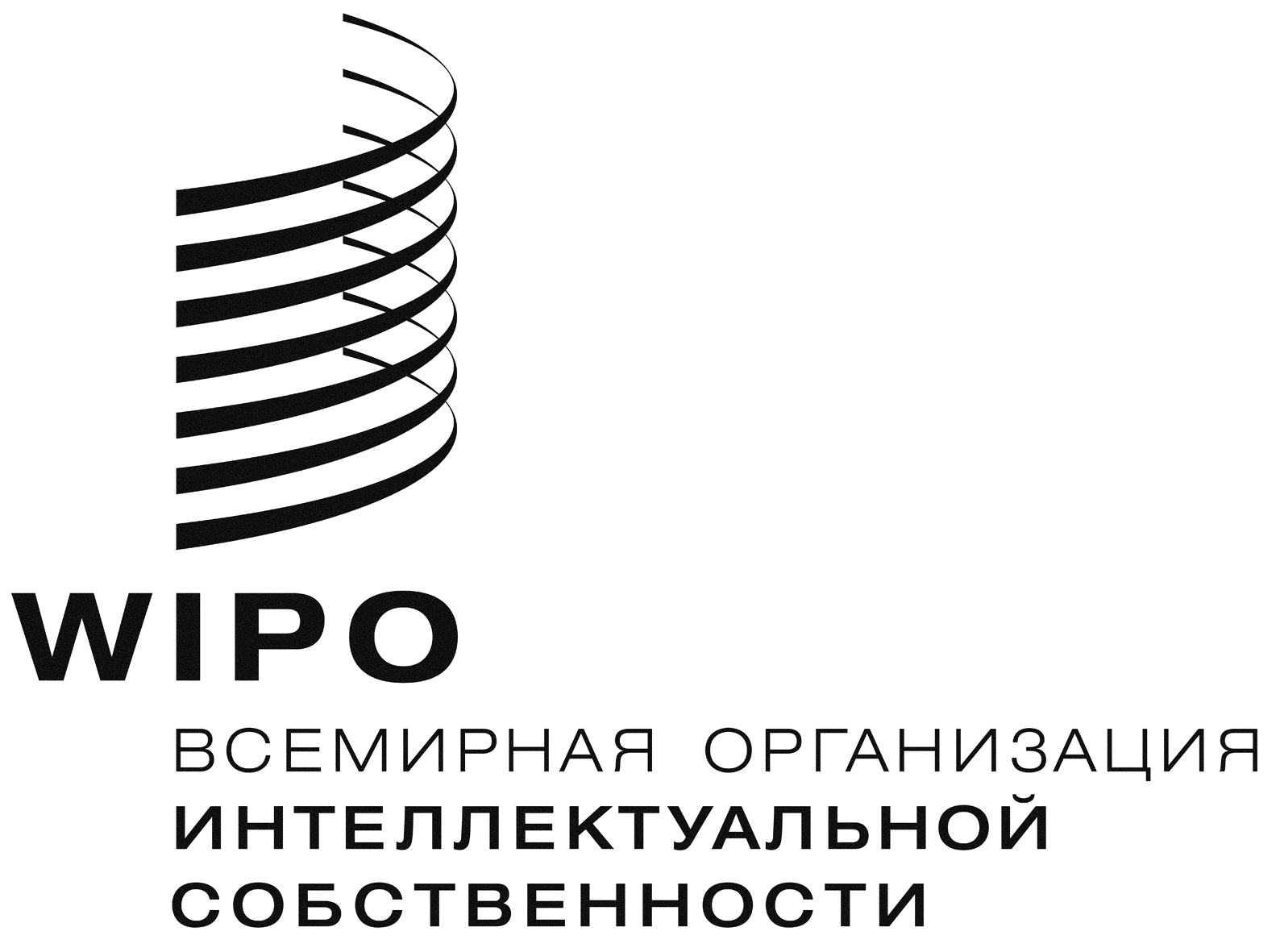 R  MM/LD/WG/16/8     MM/LD/WG/16/8     MM/LD/WG/16/8   оригинал:  английскийоригинал:  английскийоригинал:  английскийдата:  8 июня 2018 г.дата:  8 июня 2018 г.дата:  8 июня 2018 г.